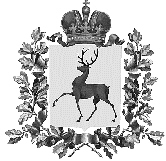 Администрация городского округа Навашинский Нижегородской областиПОСТАНОВЛЕНИЕ21.12.2020                                                                                                                 №1359  О внесении изменений в муниципальную программу«Обеспечение общественного порядка, профилактики и противодействия преступности в городском округе Навашинский на 2019-2023 годы»,утвержденную постановлением администрациигородского округа Навашинский от 16.10.2018 № 772 В соответствии со ст.179 Бюджетного кодекса Российской Федерации Администрация городского округа Навашинский Нижегородской области                   п о с т а н о в л я е т : 	1. Внести в муниципальную программу «Обеспечение общественного порядка, профилактики и противодействия преступности в городском округе Навашинский на 2019-2023 годы», утвержденную постановлением администрации городского округа Навашинский Нижегородской области от 16.10.2018 № 772 (в редакции постановлений администрации городского округа Навашинский от 25.02.2019 №175, от 26.12.2019 №1374, от 31.12.2019 №1408, от 01.04.2020 №363, от 14.08.2020 №851), следующие изменения:	1.1. В разделе 1 «Паспорт программы» в таблице:подраздел «Объемы финансирования Программы за счет всех источников» изложить  в следующей  редакции:«                                                                                                                                                ».1.2.  В разделе 2.4. «Перечень основных мероприятий Программы» таблицы 1. «Перечень основных мероприятий муниципальной программы» п.11 раздела 2. «Повышение эффективности работы по профилактике безнадзорности и правонарушений несовершеннолетних, сокращение числа правонарушений, совершенных несовершеннолетними» изложить в новой редакции: «                                                                                                                                  ».1.3. В разделе 2.4. «Перечень основных мероприятий Программы» таблицы 1. «Перечень основных мероприятий муниципальной программы» п.17 раздела 3. «Профилактика и противодействие незаконному обороту наркотических средств и психотропных веществ на территории городского округа; сокращение распространения наркомании и связанных с ней негативных социальных последствий на территории городского округа» изложить в новой редакции: «                                                                                                                                    ».1.4. В разделе 2.8.1. «Ресурсное обеспечение реализации Программы за счет средств бюджета городского округа Навашинский Нижегородской области» таблицу 4. «Ресурсное обеспечение реализации муниципальной программы за счет средств бюджета городского округа Навашинский» изложить в новой редакции:«                                                                                                                          ».1.5. В разделе 2.8.2. «Ресурсное обеспечение реализации муниципальной программы за счет всех источников финансирования» таблицу 5. «Прогнозная оценка расходов на реализацию муниципальной программы за счет всех источников финансирования» изложить в новой редакции:«                                                                                                                                     ».2. Организационному отделу администрации городского округа Навашинский обеспечить размещение настоящего постановления на официальном сайте органов местного самоуправления городского округа Навашинский Нижегородской области в информационно-телекоммуникационной сети «Интернет» и опубликование в официальном вестнике – приложении к газете «Приокская правда».3. Контроль за исполнением настоящего постановления  возложить на заместителя главы администрации Е.В. Колпакову.Глава местного самоуправления                                                                  Т.А.Берсенева  Общий объем финансирования Программы составит 1939,34765 тыс. руб.Общий объем финансирования Программы составит 1939,34765 тыс. руб.Общий объем финансирования Программы составит 1939,34765 тыс. руб.Общий объем финансирования Программы составит 1939,34765 тыс. руб.Общий объем финансирования Программы составит 1939,34765 тыс. руб.Общий объем финансирования Программы составит 1939,34765 тыс. руб.Общий объем финансирования Программы составит 1939,34765 тыс. руб.Общий объем финансирования Программы составит 1939,34765 тыс. руб.Наименование программыИсточники финансированияРасходы (тыс. руб.) по годамРасходы (тыс. руб.) по годамРасходы (тыс. руб.) по годамРасходы (тыс. руб.) по годамРасходы (тыс. руб.) по годамВсегоНаименование программыИсточники финансирования2019год2020 год2021 год2022 год2023 годВсегоМуниципальная программа «Обеспечение общественного порядка, профилактики и противодействия преступности в городском округе Навашинский на 2019-2023 годы»Всего263,20417415,2292420,30476420,30476420,304761939,34765Муниципальная программа «Обеспечение общественного порядка, профилактики и противодействия преступности в городском округе Навашинский на 2019-2023 годы»Бюджет городского округа Навашинский263,20417415,2292420,30476420,30476420,304761939,34765Муниципальная программа «Обеспечение общественного порядка, профилактики и противодействия преступности в городском округе Навашинский на 2019-2023 годы»Областной бюджет––––––Муниципальная программа «Обеспечение общественного порядка, профилактики и противодействия преступности в городском округе Навашинский на 2019-2023 годы»Федеральный бюджет––––––Муниципальная программа «Обеспечение общественного порядка, профилактики и противодействия преступности в городском округе Навашинский на 2019-2023 годы»Прочие источники––––––11.Основное мероприятие 11. Организация работы по обеспечению временной занятости подростков-школьников в период летних каникул прочие расходы2019-2023Управление образования263,20417260,814,3262,30476262,30476262,3047617Основное мероприятие 17.Организация работы по обеспечению временной занятости молодежи в период летних каникулпрочиерасходы2019-2023Управление культуры-154,41490158,00158,00158,00СтатусГлавный распорядитель средств бюджета городского округа НавашинскийКоординатор, соисполнителиРасходы (тыс. руб.) по годамРасходы (тыс. руб.) по годамРасходы (тыс. руб.) по годамРасходы (тыс. руб.) по годамРасходы (тыс. руб.) по годамВсегоСтатусГлавный распорядитель средств бюджета городского округа НавашинскийКоординатор, соисполнители2019 год2020 год2021 год2022 год2023 годВсего123456787Муниципальная программа «Обеспечение общественного порядка, профилактики и противодействия преступности в городском округе Навашинский на 2019-2023 годы»Управление образования, Управление культуры Орг.отдел, Управление образования, Управление культуры263,20417415,2292420,30476420,30476420,304761939,34765СтатусГлавный распорядитель средств бюджета городского округа НавашинскийИсточники финансированияОценка расходов (тыс. руб.) по годамОценка расходов (тыс. руб.) по годамОценка расходов (тыс. руб.) по годамОценка расходов (тыс. руб.) по годамОценка расходов (тыс. руб.) по годамВсегоСтатусГлавный распорядитель средств бюджета городского округа НавашинскийИсточники финансирования2019 год2020 год2021 год2022 год2023 годВсего123456789Муниципальная программа «Обеспечение общественного порядка, профилактики и противодействия преступности в городском округе Навашинский на 2019-2023 годы»Управление образования, Управление культурывсего263,20417415,2292420,30476420,30476420,304761939,34765Муниципальная программа «Обеспечение общественного порядка, профилактики и противодействия преступности в городском округе Навашинский на 2019-2023 годы»Управление образования, Управление культурыбюджет городского округа Навашинский263,20417415,2292420,30476420,30476420,304761939,34765Муниципальная программа «Обеспечение общественного порядка, профилактики и противодействия преступности в городском округе Навашинский на 2019-2023 годы»Управление образования, Управление культурыобластной бюджет––––––Муниципальная программа «Обеспечение общественного порядка, профилактики и противодействия преступности в городском округе Навашинский на 2019-2023 годы»Управление образования, Управление культурыфедеральный бюджет––––––Муниципальная программа «Обеспечение общественного порядка, профилактики и противодействия преступности в городском округе Навашинский на 2019-2023 годы»Управление образования, Управление культурыпрочие источники––––––